2023-2024 BUS PLANS FOR VARIOUS SITUATIONSHardeman and MHS Afterschool Situations 1*Marshall is out at 12:30 and Hardeman is out at 3:25:  *A Driver will deliver all high school students home at early out time  *A Driver will take all Hardeman students home at regular time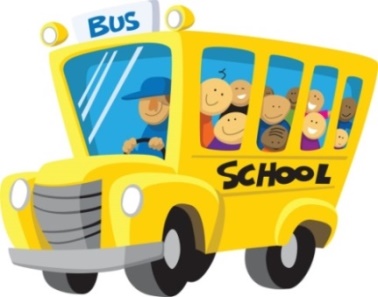 2*Marshall is out at 12:30 and Hardeman is out at 12:00:   *One Driver with take all Hardeman students home  *Another Driver will pick up all high school students and deliver them home3* Hardeman is out at 12 Noon and Marshall is out at 3:05:    *A Driver delivers all Hardeman students home at Noon   *A Driver delivers MHS Students home at 3:054* Hardeman is not in session and Marshall is:    *A Driver will pick up all high school Students in the morning, take to MHS and deliver them home at regular time5* Hardeman is in session and Marshall is not:    *A Driver will pick up Hardeman students in the morning and take home at regular timeHardeman and MHS Cancellations and Delayed Starts6*MHS is in session and Hardeman is not*No buses will run for the duration of the day – am or pm*Mrs. Forrester calls the high school and MHS bus riders are given an excused absence7*MHS has delayed start (10:00 am) and Hardeman begins at normal time (7:40 am)*A Driver will run the normal am routes for Hardeman students*A Driver will pick up MHS students and deliver them prior to 10:00 am. MHS students should be ready for pick-up by 9 a.m.8*MHS has delayed start (10:00 am) AND Hardeman has delayed start (9:45 am)*A Driver will run the normal routes for all students.  Pick up times will vary, ALL students should be ready by 8:45 am9* Hardeman has delayed start (9:45 am) and MHS begins at normal time (7:55 am) *A Driver will run the am routes for all students.  Hardeman students will be delivered by the delayed start time (9:45 am).  MHS students will be delivered late at approximately 10:00 am.  Mrs. Forrester calls the high school and MHS bus riders are given an excused tardy**We are hopeful that this includes every possible scenario. If there is something that we have not included, please call the Hardeman School at 660-837-3400**